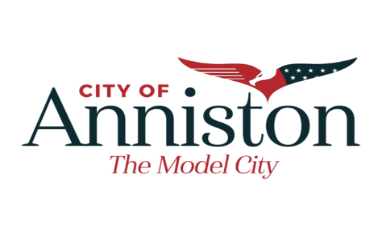 APPLICATION FOR CERTIFICATE OF PUBLIC CONVENIENCE AND NECESSITY FOR TAXICAB BUSINESSThe following person, individual, firm, association, or corporation makes application to the Anniston City Council to engage in the taxicab business in the City of Anniston and its police jurisdiction as required in the Code of the City of Anniston, Alabama, 1981, Sections 31.1-31.29. Annual permit fee of $35.00 for each taxicab is required.Date of application: ____________Name and Legal Entity Type: ______________________________________________________Trade Name (if any): _____________________________________________________________Business Address: ______________________________________________________________                                                        ______________________________________________________________Business Phone: ________________Applicant Name: ________________________________________________________________Applicant Phone: ________________Applicant Address: ______________________________________________________________                                  ______________________________________________________________DESCRIPTION OF VEHICLES TO BE USED AS TAXICABS: MAKE  _________________________ MODEL _______________________YEAR __________ VIN __________________________________________TAG NUMBER ___________________ CONDITION ___________________SEATING CAPACITY ______MAKE  _________________________ MODEL _______________________YEAR __________ VIN __________________________________________TAG NUMBER ___________________ CONDITION ___________________SEATING CAPACITY ______MAKE  _________________________ MODEL _______________________YEAR __________ VIN __________________________________________TAG NUMBER ___________________ CONDITION ___________________SEATING CAPACITY ______MAKE  _________________________ MODEL _______________________YEAR __________ VIN __________________________________________TAG NUMBER ___________________ CONDITION ___________________SEATING CAPACITY ______MAKE  _________________________ MODEL _______________________YEAR __________ VIN __________________________________________TAG NUMBER ___________________ CONDITION ___________________SEATING CAPACITY ______(USE ADDITIONAL SHEETS IF NECESSARY)Insurance company to cover listed vehicle(s): _______________________________________Coverage Type: __________________Minimum coverage amount per vehicle: ______________Applicant agrees to obey and comply with the terms and provisions of Code of the City of Anniston, Alabama, 1981 Sections 31.1-31.29, and all laws relating to the operation of vehicles for hire by the public. Applicant further agrees that he or she will, to the best of the applicant’s ability, cause applicants employees to obey and comply with the terms and provisions of said sections and such laws.Initials of Applicant: _____Applicant swears that the information provided herein is true.Applicant Signature: ______________________________Date: ___________Sworn to and signed in my presence (Notary Public): ________________________Date: ___________(DO NOT WRITE BELOW THIS LINE – FOR CITY USE ONLY)DATE RECEIVED: ____________DATE SUBMITTED TO COUNCIL: ___________DATE APPROVED/DISAPPROVED: ____________CHIEF OF POLICE SIGNATURE: __________________________________CITY MANAGER SIGNATURE: ____________________________________REMARKS: _____________________________________________________________________________________ _______________________________________________________________________________________________ _______________________________________________________________________________________________ _______________________________________________________________________________________________ _______________________________________________________________________________________________ _______________________________________________________________________________________________City of Anniston, AlabamaFinance DepartmentPO Box 2168Anniston, AL 36202Jasmine Smith, Revenue Compliance Specialist256-231-7718